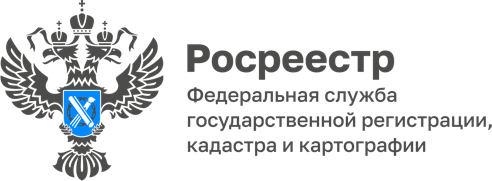 Волгоградский Росреестр за 8 месяцев на 13% перевыполнил целевой показатель по оцифровке землеустроительной документацииВ соответствии с Федеральным проектом «Национальная система пространственных данных» до 01.01.2023 запланировано достижение значения показателя в размере 50% доли оцифрованных материалов государственного фонда данных, полученных в результате проведения землеустройства.В ГФДЗ Управления Росреестра по Волгоградской области находится на хранении 313 019 единиц землеустроительной документации, из них 270713 документов открытого пользования. По состоянию на 26.08.2022 переведено в электронный вид 186 462 единиц землеустроительной документации, хранящейся в ГФДЗ. Доля оцифрованных материалов ГФДЗ составляет 63,71% от общего количества документов, подлежащих сканированию. "Проведение данного мероприятия позволит увеличить доступность государственных услуг в электронном виде, сократить сроки и повысить качество предоставления государственных услуг", - отметил член Общественного совета при Управлении, председатель НП "Волгоградская региональная коллегия оценщиков" Глеб Гриценко.С уважением,Балановский Ян Олегович,Пресс-секретарь Управления Росреестра по Волгоградской областиMob: +7(937) 531-22-98E-mail: pressa@voru.ru